 Crumley House Equestrian Club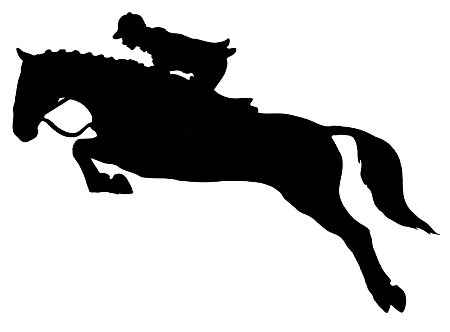 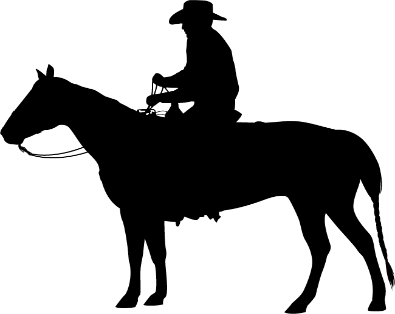                                        2020 Horse Show SeriesNote:  If you plan to ride several horses please enter each horse on a separate form.  Be sure to write the horse’s name on the appropriate line.   				Show Date:______________________ 	Back Number:________________             CHEC Member:  Yes    NoRider Name:________________________________________  Age:_______  DOB(if under 18)_________________Address:_______________________________________________________________________________________Email:________________________________________________ Phone Number:___________________________Name of Horse:__________________________________ Coggins #_________________ Date Drawn:___________Class FeesMembers:  $6 ($10 for payback classes)Non-Members:  $10 ($15 for payback classes)Crumley House Equestrian Club300 Urbana Rd, Limestone TN 37681RELEASE AND HOLD HARMLESS AGREEMENTInsured by Star H Equine Insurance____ 1. Therapeutic Halter____19.  Ground Rail HunterJuvenile Western Division (under 10)____ 2. Therapeutic Riding____20.  Cross Rail Hunter____ 35.  Juvenile Western Pleasure WJ____ 3. Leadline____21.  Mini Hunter (not to exceed 1’)____ 36.  Juvenile Western Equitation WJ____ 4. Walk Only____22.  Low Hunter (not to exceed 2’3)____ 37.  Juvenile Western Pleasure WJLAdult English DivisionGames DivisionJuvenile English Division (11-17)____ 5.  Adult English Pleasure WT____23.  Games 1____ 38.  Juvenile Western Pleasure WJ____ 6.  Adult English Equitation WT____24.  Games 2____ 39.  Juvenile Western Equitation WJ____ 7.  Adult English Pleasure WTC____25.  Games 3____ 40.  Juvenile Western Pleasure WJLJuvenile English Division (11-17)____26.  Trail in HandAdult Western Division____ 8.  Juvenile English Pleasure WT____27.  Trail Mounted____ 41.  Adult Western Pleasure WJ____ 9.  Juvenile English Equitation WT____ 42.  Adult Western Equitation WJ____10.  Juvenile English Pleasure WTCHalter Division____ 43.  Adult Western Pleasure WJL____28.  Stock HalterJuvenile English Division (under 10)____29.  Non-Stock Halter____44.Open Championship Western Pleasure              WJL____ 11.  Juvenile English Pleasure WT____30.  Showmanship____ 12.  Juvenile English Equitation WT____31.  Mini Horse/Pony/Donkey____ 45.  Flat Shod Racking____13.  Juvenile English Pleasure WTC____ 46.  Gaited Pleasure____32.  Pony Western Pleasure WJ____ 47.  Open Championship Gaited Pleasure____14.  Pony English Pleasure WT____33.  Non-Stock Western Pleasure WJL____15.  Non-Stock English Pleasure WTC____34.  Open Ranch Horse WJL____16.  Dressage Suitability WTCTotal Due $___________________17.  Saddle Seat Country PleasurePayment type:_________________18.  Open Championship English Pleasure               WTCPaid:  Yes      No